RECORD OF INVENTION (ROI) DISCLOSURE FORM______________________________________________________________________________________________________________________________________Information contained in this ROI is CONFIDENTIAL and PROPRIETARY. For assistance, please call the Office of Technology Commercialization at 951-827-7941. This ROI will normally not be released to others by OTC except under attorney client privilege, to research sponsors as required by contract, under appropriate agreements, or as may be required by law.  This ROI should not be disclosed to others without the approval of OTC.  _______________________________________________________________________________________________________________________________________Title of InventionCreate a short title describing the invention without revealing the specific details that would enable others to make and use it.UCR Inventor(s)The first person listed will be the “lead,” which is OTC’s point of contact for the invention.  Actual inventorship will be determined as a matter of law.  Royalties resulting from the commercialization of this invention will be split equally among the inventors unless the inventors agree in writing otherwise. Add additional UCR inventors as appropriate. INVENTOR(S) NOT AFFILIATED WITH UCRIf an inventor is not a UCR employee or student, please provide information below.Funding SourcesIf yes, list the funding source(s).  If applicable, identify by contract or grant number and name the Principal Investigator / Supervisor of each.AGREEMENTSPlease list any agreement(s) that might affect ANY rights or interest in the invention.  Check all applicable agreements and list name of other party.  Please attach copies of the agreements, if available.SOFTWARE COMPONENTIs there an integral software component to this invention?PROPRIETARY MATERIALSIf any proprietary material (e.g., cell line, antibody, plasmid, computer software, or chemical compound) obtained from outside your laboratory was used to develop this invention, please check the box below and attach a copy of that agreement.RELEVANT DATESPUBLIC DISCLOSURES The invention has been or is:	 planned to be disclosed,		to a: 		 journal, 		 thesis, committee				 submitted, or 					 conference, 		 and/or library? accepted, or		 			 meeting,  already published/presentedOther than the above, was the invention made public or disclosed to non-UCR personnel (including research sponsor)?  Yes   NoPlease append copies of any publications, presentations and disclosure(s) to this form. DESCRIPTION OF THE INVENTIONIf you have written a manuscript that describes your invention, please attach a copy to this form. Also attach copies of the most pertinent references as well. FIELD OF THE INVENTIONUnless readily apparent from the title, please (1) list a broad field of the technology (ie chemistry, pharmacology, medical device, automotive, agricultural, software gaming, etc.)  and (2) state a very concise field or goal (ie “Pharmacology: A drug for treating and preventing the onset of Alzheimer’s disease”). Has a patent search been performed (www.google.com/patents, www.uspto.gov, etc.)?   Yes     No	If yes, by whom? _____________________________Has a literature search been performed?  	 Yes     No	If yes, by whom? _____________________________BACKGROUND OF THE INVENTION/DISCUSSION OF PRIOR ARTHere, discuss the context of the invention: (1) the problem; (2) current solutions (”prior art”) if any; and (3) the disadvantages, limitations and shortcomings of the prior art. This section B is for background/prior art only. Your invention itself will be discussed in sections C-F. SUMMARY OF THE INVENTIONIn layman terms, please give a brief overview of the invention itself. Include how it is to be used and/or why it is useful.  DETAILED DESCRIPTION OF THE INVENTIONPlease describe in as much detail as possible the invention itself. Start with what is the unique and novel feature. Include details on how to actually make, assemble, synthesize, or build the invention and details on how it is used once it is made. Include data, drawings, figures, supporting literature, your thoughts and logic behind it. If the invention involves chemistry or biology, provide proof that the process or compound exists and functions in the way you claim. COMPARATIVE BENEFITS/ADVANTAGESPoint out how your invention overcomes the disadvantages, limitations and shortcomings of the prior art described in section B. Use comparative terms such as “less expensive”, “more efficient”, “faster”, “less energy consuming”, “safer”, “less side effects” etc and quantify the advantages, if possible. STAGE OF DEVELOPMENT OF THE INVENTIONUnless stated above, describe the stage of development of the invention (e.g., concept stage, experimental stage, computer model simulation stage, working prototype stage, etc.). Please include data, photographs, etc., indicating the stage of development.FUTURE STEPS/PLANS FOR THE INVENTIONWhat are your immediate and future developmental or commercial steps/plans for the invention, and what is the approximate time frame for each? 	POTENTIAL LICENSEES OR RESEARCH & DEVELOPMENT SPONSORSList the companies or industries that you believe might be interested in making, using, or selling this invention.  Please list any contact information that we may use to market your invention. List potential market/products.KEYWORDSList any keywords that will identify this invention for use on a search engine or databaseREASON FOR SUBMITTING INVENTION DISCLOSUREPlease check the reason(s) that best describe why you submitted this invention disclosure.INVENTORS’ SIGNATURESWITNESSESTwo technically qualified witnesses are required. Invention disclosed and understood by:Submit this Record of Invention (ROI) with SIGNATURES by:Email (1) the MS Word copy and (2) a scan pdf of the signed document To brian.suh@ucr.edu and our group e-mail at ipdocs@ucr.edu. If you do not receive an acknowledgment within 10 business days, please contact Brian Suh at brian.suh@ucr.edu.NOTE: DISTRIBUTION OF A COMPLETED FORM TO THIRD PARTIES IS PROHIBITED, AS CONFIDENTIAL, PROPRIETARY UNIVERSITY INFORMATION IS CONTAINED IN ANY COMPLETED FORM.OTC Use OnlyUC Case No.:      ______________Date received:     ______________Licensing Officer: ______________A. Short Title (less than 30 characters, including spaces):  B. Long Title:Name:Position at UCR:Cooperative Extension (CE) Spec:If yes, CE Appointment %: Yes                                                           NoSchool or Division:Department:Date(s) hired/employed at UCR:Date(s) hired/employed at UCR:Campus Address with zip code:Campus Address with zip code:Work Phone:Mobile Phone (optional):Work Phone:Mobile Phone (optional):Home Address:Home Address:UCR Email:Other email:UCR Email:Other email:Emergency Contact and Address:Emergency Contact and Address:Email:Phone:Email:Phone:Name:Position at UCR:Cooperative Extension (CE) Spec:If yes, CE Appointment %:Yes                                                           NoSchool or Division:Department:Date(s) hired/employed at UCR:Date(s) hired/employed at UCR:Campus Address with zip code:Campus Address with zip code:Work Phone:Mobile Phone (optional):Work Phone:Mobile Phone (optional):Home Address:Home Address:UCR Email:Other email:UCR Email:Other email:Emergency Contact and Address:Emergency Contact and Address:Email:Phone:Email:Phone:Name:Position at UCR:Cooperative Extension (CE) Spec:If yes, CE Appointment %:Yes                                                           NoSchool or Division:Department:Date(s) hired/employed at UCR:Date(s) hired/employed at UCR:Campus Address with zip code:Campus Address with zip code:Work Phone:Mobile Phone (optional):Work Phone:Mobile Phone (optional):Home Address:Home Address:UCR Email:Other email:UCR Email:Other email:Emergency Contact and Address:Emergency Contact and Address:Email:Phone:Email:Phone:Name:Position:Relationship with UCR:Employer:Work Phone:Mobile Phone (optional):Work Email:Other email:Work Address:Work Address:Work Address:Name:Position:Relationship with UCR:Employer:Work Phone:Mobile Phone (optional):Work Email:Other email:Work Address:Work Address:Work Address:Was this invention funded/sponsored?Yes   NoFUNDING SOURCE / SPONSOR(sponsor that funded this project)CONTRACT OR GRANT NUMBER (grant #, not department FAU)PRINCIPAL INVESTIGATOR / SUPERVISOR(PI of the grant that funded this project)TYPE OF AGREEMENTNAME OF OTHER PARTYConsulting Agreement Yes NoAssignment Agreement Yes NoMaterial Transfer Agreement Yes NoOther Agreement Yes No Yes, software is an integral component to this invention.                 If so, please complete the rest of this form and attach a completed copy of “UCR Software/Copyright Disclosure Form” found on OTC’s website.UCR Software/Copyright Disclosure Form is attached:   Yes       No  Software is not an integral component of this invention.TYPE OF PROPRIETARY MATERIALDESCRIPTIONPROVIDER NAMEProprietary database (e.g., Celera) YNProprietary assay, microarray, etc. YNAffymetrix chips YNA material obtained via a Material Transfer Agreement YNOther  YNEVENTDATEWHERE RECORDED & TO WHOM DISCLOSEDInitial ConceptionFirst description of complete invention (oral or written)First Successful Operation (first actual reduction to practice)If so, what is the earliest date the information will be or was publicly available?Name of journal, conference, or meeting:If so, to whom?When was the earliest date disclosed?I/we believe that the invention has significant commercial potential.I/we believe that this invention is a platform and/or pioneering technology.I/we are aware of a specific company that is interested in licensing the technology.I/we are interested in being involved with a start-up company based on this technology.To comply with requirements of an existing research agreement or University policy.Other (please specify):Inventor SignatureInventor Printed NameDate SignedInventor SignatureInventor Printed NameDate SignedInventor SignatureInventor Printed NameDate SignedInventor SignatureInventor Printed NameDate SignedWitness SignatureWitness Printed NameDate SignedWitness SignatureWitness Printed NameDate Signed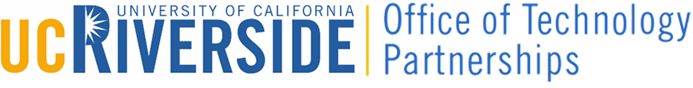 